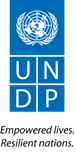 * Insert rows if you need more space to list disposal items.6. Asset has been disposed as per approved disposed method.7. Asset has been removed from the floor.Signature: ____________________________		Date: ________________________                       (IMA/Unit Asset Focal Point)Name (PRINT):  _________________________8.  Authorized by Chief, GO/BMSDate:      			Signature and Title:  __________________________________________________						       Chief, GO/BMS9. Transaction in DMS has been done.Date:      			Signature and Title:  ___________________________________________________						       Asset Management Associate, PFA/GO/BMSPOPP LINKhttps://popp.undp.org/SitePages/POPPSubject.aspx?SBJID=255&Menu=BusinessUnit To be Completed by Submitting OfficeTo be Completed by Submitting OfficeSubmitting Office:      Date of Request:      IMA Contact:      Contact Number:      Signature of Head of Submitting Office:__________________________________________Name: Signature of Head of Submitting Office:__________________________________________Name: 1. Description(item name/ model/manufacturer)Serial Number(Not applicable for furniture)Atlas Asset ID (Atlas generated number)Atlas Tag ID(UNDP bar-coded label)Location(Current location in ATLAS)Year ofPurchaseAtlasPurchase ValueNet Book Value of AssetDisposal MethodPick up status(to be filled during pick up)ATLAS Retirement statusTotal Value of Assets Disposed (enter $ in value column)2. Nature of Survey Case: Wear/Tear Exceed Lifespan/Minimum Standards
 Scheduled Replacement Surplus		 Loss			 Damage		 Theft			 Vehicle Accident Re-Use of Parts                                                         Inventory Discrepancy	  Other (Specify) 3. Recommended Disposal a.  Donationb.  Write Off c.  Trade-In (Estimated Value) USD      d.   3rd party sale  Value USD      e.  Other (Specify)      4. Recommended Financial Responsibility UNDP Staff Member Other (Specify)      5. Summary of Case:        Donated (Acknowledge letter is attached.) Discard/Recycled ( Certification letter is attached from Vendor)              Date: _______________________ Competitive Sale Value USD                 Sale invitation, E-bay quote, Signed sale form and Checks have been forwarded to 
                                                                                              Treasury Section.                                                                                                                                                          Signature:___________________ Date: _____________ Other (Specify)          Summary of Disposal: